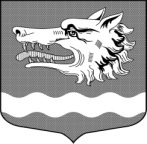 Администрация Раздольевского сельского поселенияПриозерского муниципального района Ленинградской областиП О С Т А Н О В Л Е Н И Е19 декабря 2023 года                                                                                            № 291       Об        утверждении административного регламента администрации Раздольевского сельского поселения по    предоставлению            муниципальной   услуги «Согласование           создания        места (площадки) накопления     твёрдых коммунальных отходов»В соответствии с Федеральным законом от 06.10.2003 года № 131-ФЗ «Об общих принципах организации местного самоуправления в Российской Федерации» (с изменениями и дополнениями), Федеральным законом от 27.07.2010 года № 210-ФЗ «Об организации предоставления государственных и муниципальных услуг» ( с изменениями и дополнениями), на основании Устава Раздольевского  сельского поселения Приозерского муниципального района Ленинградской области, администрация Раздольевского  сельского поселения Приозерского муниципального района Ленинградской области ПОСТАНОВЛЯЕТ:  1. Утвердить административный регламент по предоставлению муниципальной услуги «Согласование создания места (площадки) накопления твердых коммунальных отходов», (Приложение). 2. Постановление администрации муниципального образования Раздольевское сельское поселение «Об утверждении административного регламента по предоставлению муниципальной услуги «Согласование создания места (площадки) накопления твердых коммунальных отходов» от 27.12.2022 года № 312 отменить с момента начала действия настоящего постановления. 3.   Опубликовать настоящее Постановление на официальном сайте администрации Раздольевского сельского поселения Приозерского муниципального района Ленинградской области http://Раздольевское.рф/ и в сетевом информационном издании «ЛЕНОБЛИНФОРМ». 4.      Настоящее постановление вступает в силу с момента официального опубликования. 5.      Контроль за исполнением настоящего постановления оставляю за собой. Глава администрации                                                                                В.В. ЗайцеваС Административным регламентом можно ознакомиться на официальном сайте администрации Раздольевское.РФ